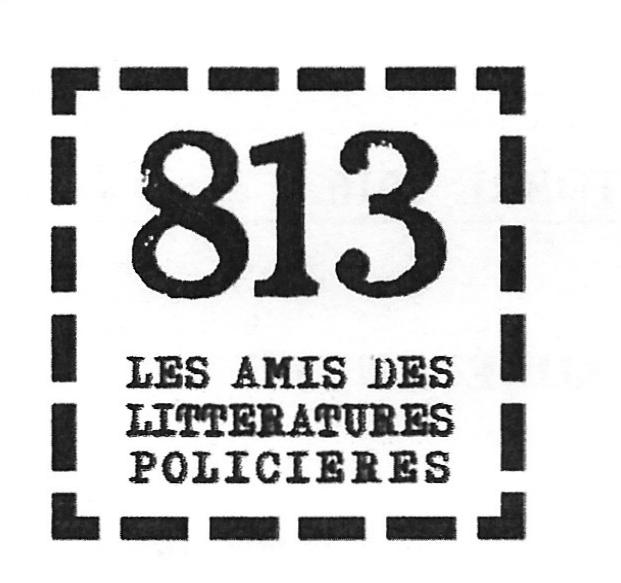 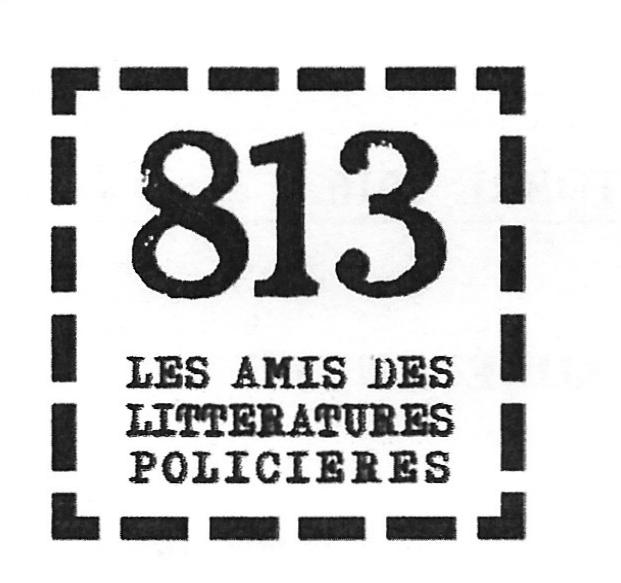 Trophées 813 — Deuxième tourBULLETIN DE VOTE À RETOURNER AVANT LE 29 OCTOBRE 2016NOM	PRÉNOM	ADHÉRENT n°Pour voter, merci de ne sélectionner qu'un seul titre par Trophée en cochant la case. Si vous envoyez votre bulletin par mail, il suffit de supprimer les autres cases. Tout bulletin comportant plus d'un titre par catégorie sera considéré comme nul.TROPHÉE DU ROMAN FRANCOPHONE OU RECUEIL DE NOUVELLESPascal DESSAINT — Le chemin s'arrêtera là			[Payot Rivages]DOA — Pukhtu.primo						[Gallimard]Patrick PECHEROT — Une plaie ouverte				[Gallimard]Christian ROUX — Adieu, Lili Marleen				[Payot Rivages]Antonin VARENNE — Battues					[La manufacture de livres]TROPHÉE Michèle WITTA- ROMAN ÉTRANGER OU RECUEIL DE NOUVELLES  ÉTRANGÈRES:James ELLROY — Perfidia						[Payot Rivages]Jake HINKSON — L'Enfer de Church Street				[Gallmeister]Iain LEVISON — Ils savent tout de vous				[Liana Lévi]Jax MILLER — Les Infâmes						[Ombres noires]Jo NESBO — Le Fils 						[Gallimard]TROPHÉE MAURICE RENAULT (essai, étude, article de presse, magazine...) Laurent CHALUMEAU — Elmore Léonard, un maître à écrire	[Payot Rivages]COLLECTIF— C'est l'histoire de la Série Noire			[Gallimard]REVUE : La tête en noir, dirigée par Jean Paul GUÉRYBLOG : Actu du noir- Jean Marc LAHERRÈREBLOG : Les lectures de l'oncle Paul— Paul MAUGENDRETROPHÉE BANDE DESSINÉE AARON et GARNEY — Men of Wrath				[Urban Comics]GOMONT d'après MALTE- Les Nuits de Saturne		[Sarbacane]SEITER et REGNAULT - Trou de mémoire 1 : Gila Monter	[Éditions du Long Bec]QUINTANILHA — Tungstène					[Çà et Là]NURY et BRÜNO — Tyler Cross 2 : Angola			[Dargaud]